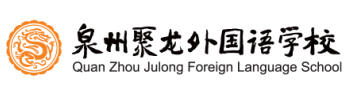 应届毕业生应聘登记表应聘学科：                                       填表日期：     年   月   日注：请用黑色水笔填写完整后，连同近照、身份证、奖学金证书、荣誉证书复印件等材料扫描发送至邮箱julongedu@126.com。姓名性别性别年龄身高身高cmcmcmcmcmcmcm体重体重体重体重kgkg照片家庭住址贯民族民族民族是否党员是否党员是否党员是否党员照片籍贯身份证号  码身份证号  码身份证号  码身份证号  码联系电话联系电话联系电话联系电话照片紧急联系人电话紧急联系人电话紧急联系人电话紧急联系人电话1：              2：               3：1：              2：               3：1：              2：               3：1：              2：               3：1：              2：               3：1：              2：               3：1：              2：               3：1：              2：               3：1：              2：               3：1：              2：               3：1：              2：               3：1：              2：               3：1：              2：               3：1：              2：               3：1：              2：               3：1：              2：               3：1：              2：               3：1：              2：               3：1：              2：               3：1：              2：               3：1：              2：               3：1：              2：               3：1：              2：               3：1：              2：               3：照片第一学历第一学历毕业学校毕业学校毕业学校毕业学校专业专业专业专业专业第二学历第二学历毕业学校毕业学校毕业学校毕业学校专业专业专业专业专业特长是否有教师证是否有教师证是否有教师证是否有教师证是否有教师证家庭主要成员称谓称谓姓名姓名姓名工作单位或所在地工作单位或所在地工作单位或所在地工作单位或所在地工作单位或所在地工作单位或所在地工作单位或所在地工作单位或所在地工作单位或所在地工作单位或所在地工作单位或所在地工作单位或所在地工作单位或所在地工作单位或所在地工作单位或所在地工作单位或所在地工作单位或所在地联系电话联系电话联系电话联系电话联系电话联系电话家庭主要成员家庭主要成员家庭主要成员受教育经历时   间时   间时   间时   间时   间学校或教育机构学校或教育机构学校或教育机构学校或教育机构学校或教育机构学校或教育机构学校或教育机构学校或教育机构担任学生干部情况担任学生干部情况担任学生干部情况担任学生干部情况担任学生干部情况担任学生干部情况担任学生干部情况担任学生干部情况担任学生干部情况成绩在班级排名成绩在班级排名成绩在班级排名成绩在班级排名成绩在班级排名成绩在班级排名受教育经历-----班级排名： 班级排名： 班级排名： 班级排名： 班级排名： 班级排名： 受教育经历-----班级排名： 班级排名： 班级排名： 班级排名： 班级排名： 班级排名： 受教育经历-----班级排名： 班级排名： 班级排名： 班级排名： 班级排名： 班级排名： 受教育经历-----班级排名： 班级排名： 班级排名： 班级排名： 班级排名： 班级排名： 奖学金获奖情况其它获奖情况工作经历时 间时 间时 间时 间时 间时 间工作单位工作单位工作单位工作单位工作单位工作单位工作单位工作单位工作单位工作单位工作单位岗位岗位岗位岗位岗位岗位岗位岗位岗位工作成绩工作成绩工作经历------工作经历------工作经历------